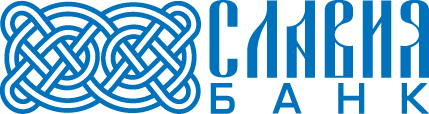 Минимальные гарантированные ставки* по вкладам в АКБ “СЛАВИЯ” (АО) г. Москва,действующие с 02.11.2023г.Вклад “Славный Максимум”Вклад “Славный Капитал”Вклад “Накопи Капитал”*Минимальная гарантированная ставка по вкладу рассчитывается в соответствии с Указанием Банка России №6153-У от 14.06.2022 «О порядке расчета минимальной гарантированной ставки по вкладу». Расчет значений выполнен исходя из предположения, что число дней в году равно 365.СуммаСуммаМинимальная гарантированная ставка* по вкладу (%годовых)Минимальная гарантированная ставка* по вкладу (%годовых)Минимальная гарантированная ставка* по вкладу (%годовых)СуммаСумма91 день181 день364 дняРубли РФот 700 00012,25012,50012,750Рубли РФот 1 000 000 12,50012,75013,000Доллары СШАот 10 000-0,7000,900Доллары СШАот 20 000-0,8001,000Евроот 10 000-0,1600,260Евроот 20 000-0,2100,310СуммаСуммаМинимальная гарантированная ставка* по вкладу (%годовых)Минимальная гарантированная ставка* по вкладу (%годовых)Минимальная гарантированная ставка* по вкладу (%годовых)Минимальная гарантированная ставка* по вкладу (%годовых)СуммаСумма91 - 120 дней121 - 150 дней151 – 180 дней181 – 364 днейРубли РФот 300 00011,50011,70011,90012,000Рубли РФот 1 000 000 12,00012,20012,40012,500Доллары СШАот 5 0000,4000,5000,6000,800Доллары СШАот 30 0000,5000,6000,7000,900ЕвроОт 5 0000,0200,0300,0400,050Евроот 30 0000,0500,0600,0800,100СуммаСуммаМинимальная гарантированная ставка* по вкладу (%годовых)Минимальная гарантированная ставка* по вкладу (%годовых)СуммаСумма181 день364 дняРубли РФот 300 00012,24912,550Рубли РФот 700 000 12,51212,773Рубли РФот 1 000 00012,77513,053Доллары СШАот 10 0000,7010,906Доллары СШАот 50 0000,8011,007Евроот 10 0000,1500,250Евроот 50 0000,2000,301